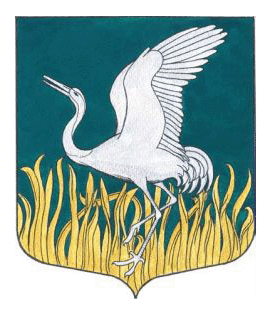 Ленинградская областьЛужский муниципальный районСовет депутатов Мшинского сельского поселенияЧетвертый созыв                                                      РЕШЕНИЕот «20» декабря  2021 года                                       № 133«О внесении изменений и дополнений в решение совета депутатовМшинского сельского поселения от "24"декабря 2020г. № 80    «О бюджете Мшинского сельского поселения на 2021 год и плановый период 2022 и 2023 годов»В соответствии с Федеральным Законом от 06.10.03 г. № 131-ФЗ «Об общих принципах организации местного самоуправления в Российской Федерации», руководствуясь Бюджетным кодексом Российской Федерации, Уставом Мшинского сельского поселения, решением Совета депутатов Мшинского сельского поселения от 21.01.2015 г № 34 «Об утверждении Положения о бюджетном процессе в Мшинском сельском поселении Лужского муниципального района Ленинградской области»,  совет депутатов Мшинского сельского поселенияРЕШИЛ:Внести в решение Совета депутатов Мшинского сельского поселения от "24"декабря 2020г. № 80    «О бюджете Мшинского сельского поселения на 2021 год и плановый период 2022 и 2023 годов» (далее решение) следующие изменения и дополнения:Читать пункт 1.1. статьи 1 решения в следующей редакции:«1.1. Утвердить основные характеристики бюджета Мшинского сельского поселения на 2021  год:прогнозируемый общий объем доходов бюджета Мшинского сельского поселения на 2021  год в сумме 55 291 878,98рублей;общий объем расходов бюджета Мшинского сельского поселения на 2021  год в сумме 55 291 878,98рублей;прогнозируемый дефицит бюджета Мшинского сельского поселения на 2021  год в сумме 0,0  рублей.1.2. Утвердить основные характеристики бюджета Мшинского сельского поселения на 2022 и на 2023 год:прогнозируемый общий объем доходов бюджета Мшинского сельского поселения на 2022 год в сумме  182 329 636,75 рублей и на 2023 год в сумме  33 403 020,00 рублей;общий объем расходов бюджета Мшинского сельского поселения на 2022 год в сумме 182 945 961,24 рублей, в том числе условно утвержденные расходы в сумме 810 064,00 рублей, и на 2023 год в сумме 33 317 570,50 рублей, в том числе условно утвержденные расходы в сумме 1 553 140,50  рублей; прогнозируемый дефицит бюджета Мшинского сельского поселения на 2022 год в сумме  616324,49 рублей и на 2023 год в сумме 85449,50  рублей;Изложить в новой редакции:	- Приложение № 1 «Источники внутреннего финансирования дефицита бюджета Мшинского сельского поселения на 2021 и на плановый период 2022-2023г» (прилагается);- Приложение № 2 «Прогнозируемые поступления доходов бюджета на 2021 год и плановый период 2022 и 2023  годов.»(прилагается);- Приложение № 6 «Распределение бюджетных ассигнований по разделам, по целевым статьям (государственным программам, и непрограммным направлениям деятельности), группам видов расходов, разделам, подразделам классификации расходов  бюджета на 2021 и на плановый период 2022-2023г.» (прилагается);          -  Приложение № 7 «Распределение бюджетных ассигнований по разделам, подразделам классификации расходов бюджета на 2021 год и плановый период 2022 и 2023 годов.» (прилагается);- Приложение № 8 «Ведомственная структура расходов бюджета на 2021 год  и  плановый период 2022 и 2023 годов.» (прилагается);Настоящее решение вступает в силу с момента официального опубликования.Данное решение обнародовать путем размещения на официальном сайте Мшинского сельского поселения в сети «Интернет».Глава Мшинского сельского поселения, исполняющий полномочия председателя совета депутатов	             В.В.Алексеев                                                                                                                          Приложение №1                                                                                                     к решению Совета депутатов                                                                                               Мшинского сельского поселения                                                                                            Лужского муниципального района                                                                                                               Ленинградской области                                                                                                          От 24 декабря 2020 г. № 80                                                                                                  (в редакции от 20 декабря 2021 №133)Приложение №2                                                                                                     к решению Совета депутатов                                                                                               Мшинского сельского поселения                                                                                            Лужского муниципального района                                                                                                               Ленинградской области                                                                                                          От 24 декабря 2020 г. № 80                                                                                                  (в редакции от 20 декабря 2021 № 133)Прогнозируемые поступления доходов бюджета на 2021 год и плановый период 2022 и 2023  годов.Приложение №6                                                                                                     к решению Совета депутатов                                                                                               Мшинского сельского поселения                                                                                            Лужского муниципального района                                                                                                               Ленинградской области                                                                                                          От 24 декабря 2020 г. № 80                                                                                                  (в редакции от 20 декабря 2021 №133)Распределение бюджетных ассигнований по разделам, по целевым статьям (государственным программам, и непрограммным направлениям деятельности), группам видов расходов, разделам, подразделам классификации расходов  бюджета на 2021 год и плановый период 2022 и 2023 годовПриложение №7                                                                                                     к решению Совета депутатов                                                                                               Мшинского сельского поселения                                                                                            Лужского муниципального района                                                                                                               Ленинградской области                                                                                                          От 24 декабря 2020 г. № 80                                                                                                  (в редакции от 20 декабря 2021 №133)Распределениебюджетных ассигнований по разделам, подразделам классификации расходов бюджета на 2021 год и плановый период 2022 и 2023 годов.Приложение №8                                                                                                     к решению Совета депутатов                                                                                               Мшинского сельского поселения                                                                                            Лужского муниципального района                                                                                                               Ленинградской области                                                                                                          От 24 декабря 2020 г. № 80                                                                                                  (в редакции от 20 декабря 2021 №133)Ведомственная структура расходов бюджета на 2021 год  и  плановый период 2022 и 2023 годов. (руб.)КодНаименование2021 г.2022 г.2023 г.СуммаСумма01 00 00 00 00 0000000ИСТОЧНИКИ ВНУТРЕННЕГО ФИНАНСИРОВАНИЯ ДЕФИЦИТОВ БЮДЖЕТОВ0-616324,49-85449,5001 05 00 00 00 0000000Изменение остатков средств на счетах по учету средств бюджетов0-616324,49-85449,5001 05 00 00 00 0000500Увеличение остатков средств бюджетов55 291 878,98182 329 636,7533 403 020,0001 05 02 00 00 0000500Увеличение прочих остатков средств бюджетов55 291 878,98182 329 636,7533 403 020,0001 05 02 01 00 0000510Увеличение прочих остатков денежных средств бюджетов55 291 878,98182 329 636,7533 403 020,0001 05 02 01 10 0000510Увеличение прочих остатков денежных средств бюджетов сельских поселений55 291 878,98182 329 636,7533 403 020,0001 05 00 00 00 0000600Уменьшение остатков средств бюджетов-  55 291 878,98-182 945 961,24-33 317 570,5001 05 02 00 00 0000600Уменьшение прочих остатков средств бюджетов- 55 291 878,98-182 945 961,24-33 317 570,5001 05 02 01 00 0000610Уменьшение прочих остатков денежных средств бюджетов- 55 291 878,98-182 945 961,24-33 317 570,5001 05 02 01 10 0000610Уменьшение прочих остатков денежных средств бюджетов сельских поселений-55 176 220,98-182 945 961,24-33 317 570,50Всего0-616324,49-85449,50(руб.)Наименование кода поступлений в бюджет, группы, подгруппы, статьи, подстатьи, элемента, подвида доходов, классификации операций сектора государственного управленияГлавный АдминистраторКод бюджетной классификации Российской ФедерацииСуммаССумма 3-го годаНаименование кода поступлений в бюджет, группы, подгруппы, статьи, подстатьи, элемента, подвида доходов, классификации операций сектора государственного управленияГлавный АдминистраторКод бюджетной классификации Российской ФедерацииСуммаССумма 3-го годаНаименование кода поступлений в бюджет, группы, подгруппы, статьи, подстатьи, элемента, подвида доходов, классификации операций сектора государственного управленияГлавный АдминистраторКод бюджетной классификации Российской ФедерацииСуммаССумма 3-го годаДОХОДЫИТОГО ДОХОДОВ55 291 878,98182 329 636,7533 403 020,00НАЛОГОВЫЕ И НЕНАЛОГОВЫЕ ДОХОДЫ0001 00 00 00 0 00 0 000 000 32 366 000,0032 596 300,0032 701 400,00Налоговые доходы31 467 100,0031 697 400,0031 802 500,00НАЛОГИ НА ПРИБЫЛЬ, ДОХОДЫ0001 01 00 00 0 00 0 000 000 2 380 000,002 430 000,002 470 000,00Налог на доходы физических лиц1821 01 02 00 0 01 0 000 110 2 380 000,002 430 000,002 470 000,00Налог на доходы физических лиц с доходов, источником которых является налоговый агент, за исключением доходов, в отношении которых исчисление и уплата налога осуществляются в соответствии со статьями 227, 227.1 и 228 Налогового кодекса Российской Федерации1821 01 02 01 0 01 0 000 110 2 380 000,002 470 000,00Налог на доходы физических лиц с доходов, источником которых является налоговый агент, за исключением доходов, в отношении которых исчисление и уплата налога осуществляются в соответствии со статьями 227, 227.1 и 228 Налогового кодекса Российской Федерации (сумма платежа (перерасчеты, недоимка и задолженность по соответствующему платежу, в том числе по отмененному)1821 01 02 01 0 01 1 000 110 2 380 000,002 430 000,002 470 000,00НАЛОГИ НА ТОВАРЫ (РАБОТЫ, УСЛУГИ), РЕАЛИЗУЕМЫЕ НА ТЕРРИТОРИИ РОССИЙСКОЙ ФЕДЕРАЦИИ0001 03 00 00 0 00 0 000 000 4 248 600,004 359 900,004 359 000,00Акцизы по подакцизным товарам (продукции), производимым на территории Российской Федерации1001 03 02 00 0 01 0 000 110 4 248 600,004 359 900,004 359 000,00Доходы от уплаты акцизов на дизельное топливо, подлежащие распределению между бюджетами субъектов Российской Федерации и местными бюджетами с учетом установленных дифференцированных нормативов отчислений в местные бюджеты1001 03 02 23 0 01 0 000 110 1 380 000,001 450 000,001 450 000,00Доходы от уплаты акцизов на дизельное топливо, подлежащие распределению между бюджетами субъектов Российской Федерации и местными бюджетами с учетом установленных дифференцированных нормативов отчислений в местные бюджеты (по нормативам, установленным федеральным законом о федеральном бюджете в целях формирования дорожных фондов субъектов Российской Федерации)1001 03 02 23 1 01 0 000 110 1 380 000,001 450 000,001 450 000,00Доходы от уплаты акцизов на моторные масла для дизельных и (или) карбюраторных (инжекторных) двигателей, подлежащие распределению между бюджетами субъектов Российской Федерации и местными бюджетами с учетом установленных дифференцированных нормативов отчислений в местные бюджеты1001 03 02 24 0 01 0 000 110 10 000,0015 000,0015 000,00Доходы от уплаты акцизов на моторные масла для дизельных и (или) карбюраторных (инжекторных) двигателей, подлежащие распределению между бюджетами субъектов Российской Федерации и местными бюджетами с учетом установленных дифференцированных нормативов отчислений в местные бюджеты (по нормативам, установленным федеральным законом о федеральном бюджете в целях формирования дорожных фондов субъектов Российской Федерации)1001 03 02 24 1 01 0 000 110 10 000,0015 000,0015 000,00Доходы от уплаты акцизов на автомобильный бензин, подлежащие распределению между бюджетами субъектов Российской Федерации и местными бюджетами с учетом установленных дифференцированных нормативов отчислений в местные бюджеты1001 03 02 25 0 01 0 000 110 2 858 600,002 894 900,002 894 000,00Доходы от уплаты акцизов на автомобильный бензин, подлежащие распределению между бюджетами субъектов Российской Федерации и местными бюджетами с учетом установленных дифференцированных нормативов отчислений в местные бюджеты (по нормативам, установленным федеральным законом о федеральном бюджете в целях формирования дорожных фондов субъектов Российской Федерации)1001 03 02 25 1 01 0 000 110 2 858 600,002 894 900,002 894 000,00НАЛОГИ НА ИМУЩЕСТВО0001 06 00 00 0 00 0 000 000 24 837 000,0024 906 000,0024 972 000,00Налог на имущество физических лиц1821 06 01 00 0 00 0 000 110 1 067 000,001 076 000,001 082 000,00Налог на имущество физических лиц, взимаемый по ставкам, применяемым к объектам налогообложения, расположенным в границах сельских поселений1821 06 01 03 0 10 0 000 110 1 067 000,001 076 000,001 082 000,00Налог на имущество физических лиц, взимаемый по ставкам, применяемым к объектам налогообложения, расположенным в границах сельских поселений (сумма платежа (перерасчеты, недоимка и задолженность по соответствующему платежу, в том числе по отмененному)1821 06 01 03 0 10 1 000 110 1 067 000,001 076 000,001 082 000,00Земельный налог1821 06 06 00 0 00 0 000 110 23 770 000,0023 830 000,0023 890 000,00Земельный налог с организаций1821 06 06 03 0 00 0 000 110 9 490 000,009 520 000,009 530 000,00Земельный налог с организаций, обладающих земельным участком, расположенным в границах сельских поселений1821 06 06 03 3 10 0 000 110 9 490 000,009 520 000,009 530 000,00Земельный налог с организаций, обладающих земельным участком, расположенным в границах сельских поселений (сумма платежа (перерасчеты, недоимка и задолженность по соответствующему платежу, в том числе по отмененному)1821 06 06 03 3 10 1 000 110 9 490 000,009 520 000,009 530 000,00Земельный налог с физических лиц1821 06 06 04 0 00 0 000 110 14 280 000,0014 310 000,0014 360 000,00Земельный налог с физических лиц, обладающих земельным участком, расположенным в границах сельских поселений1821 06 06 04 3 10 0 000 110 14 280 000,0014 310 000,0014 360 000,00Земельный налог с физических лиц, обладающих земельным участком, расположенным в границах сельских поселений (сумма платежа (перерасчеты, недоимка и задолженность по соответствующему платежу, в том числе по отмененному)1821 06 06 04 3 10 1 000 110 14 280 000,0014 310 000,0014 360 000,00ГОСУДАРСТВЕННАЯ ПОШЛИНА0001 08 00 00 0 00 0 000 000 1 500,001 500,001 500,00Государственная пошлина за совершение нотариальных действий (за исключением действий, совершаемых консульскими учреждениями Российской Федерации)0061 08 04 00 0 01 0 000 110 1 500,001 500,001 500,00Государственная пошлина за совершение нотариальных действий должностными лицами органов местного самоуправления, уполномоченными в соответствии с законодательными актами Российской Федерации на совершение нотариальных действий0061 08 04 02 0 01 1 000 110 1 500,001 500,001 500,00Неналоговые доходы898 900,00898 900,00898 900,00ДОХОДЫ ОТ ИСПОЛЬЗОВАНИЯ ИМУЩЕСТВА, НАХОДЯЩЕГОСЯ В ГОСУДАРСТВЕННОЙ И МУНИЦИПАЛЬНОЙ СОБСТВЕННОСТИ0001 11 00 00 0 00 0 000 000 868 900,00868 900,00868 900,00Прочие доходы от использования имущества и прав, находящихся в государственной и муниципальной собственности (за исключением имущества бюджетных и автономных учреждений, а также имущества государственных и муниципальных унитарных предприятий, в том числе казенных)0061 11 09 00 0 00 0 000 120 868 900,00868 900,00868 900,00Прочие поступления от использования имущества, находящегося в государственной и муниципальной собственности (за исключением имущества бюджетных и автономных учреждений, а также имущества государственных и муниципальных унитарных предприятий, в том числе казенных)0061 11 09 04 0 00 0 000 120 868 900,00868 900,00868 900,00Прочие поступления от использования имущества, находящегося в собственности сельских поселений (за исключением имущества муниципальных бюджетных и автономных учреждений, а также имущества муниципальных унитарных предприятий, в том числе казенных)0061 11 09 04 5 10 0 000 120 868 900,00868 900,00868 900,00ДОХОДЫ ОТ ОКАЗАНИЯ ПЛАТНЫХ УСЛУГ И КОМПЕНСАЦИИ ЗАТРАТ ГОСУДАРСТВА0001 13 00 00 0 00 0 000 000 30 000,0030 000,0030 000,00Доходы от оказания платных услуг (работ)0061 13 01 00 0 00 0 000 130 30 000,0030 000,0030 000,00Прочие доходы от оказания платных услуг (работ)0061 13 01 99 0 00 0 000 130 30 000,0030 000,0030 000,00Прочие доходы от оказания платных услуг (работ) получателями средств бюджетов сельских поселений0061 13 01 99 5 10 0 000 130 30 000,0030 000,0030 000,00БЕЗВОЗМЕЗДНЫЕ ПОСТУПЛЕНИЯ0002 00 00 00 0 00 0 000 000 22 925 878,98149 733 336,75701 620,00БЕЗВОЗМЕЗДНЫЕ ПОСТУПЛЕНИЯ ОТ ДРУГИХ БЮДЖЕТОВ БЮДЖЕТНОЙ СИСТЕМЫ РОССИЙСКОЙ ФЕДЕРАЦИИ0002 02 00 00 0 00 0 000 000 22 925 878,98149 733 336,75701 620,00Субсидии бюджетам бюджетной системы Российской Федерации (межбюджетные субсидии)0062 02 20 00 0 00 0 000 150 22 476 870,59149 432 416,75400 700,00Субсидии бюджетам на софинансирование капитальных вложений в объекты муниципальной собственности0062 02 20 07 7 00 0 000 150 14 443 570,0068 717 670,000,00Субсидии бюджетам сельских поселений на софинансирование капитальных вложений в объекты муниципальной собственности0062 02 20 07 7 10 0 000 150 14 443 570,0068 717 670,000,00Субсидии бюджетам на осуществление дорожной деятельности в отношении автомобильных дорог общего пользования, а также капитального ремонта и ремонта дворовых территорий многоквартирных домов, проездов к дворовым территориям многоквартирных домов населенных пунктов0062 02 20 21 6 00 0 000 150 2 531 099,7644 793 215,040,00Субсидии бюджетам сельских поселений на осуществление дорожной деятельности в отношении автомобильных дорог общего пользования, а также капитального ремонта и ремонта дворовых территорий многоквартирных домов, проездов к дворовым территориям многоквартирных домов населенных пунктов0062 02 20 21 6 10 0 000 150 2 531 099,7644 793 215,040,00Субсидии бюджетам муниципальных образований на обеспечение мероприятий по переселению граждан из аварийного жилищного фонда, в том числе переселению граждан из аварийного жилищного фонда с учетом необходимости развития малоэтажного жилищного строительства, за счет средств, поступивших от государственной корпорации - Фонда содействия реформированию жилищно-коммунального хозяйства0062 02 20 29 9 00 0 000 150 0,0014 521 313,630,00Субсидии бюджетам сельских поселений на обеспечение мероприятий по переселению граждан из аварийного жилищного фонда, в том числе переселению граждан из аварийного жилищного фонда с учетом необходимости развития малоэтажного жилищного строительства, за счет средств, поступивших от государственной корпорации - Фонда содействия реформированию жилищно-коммунального хозяйства0062 02 20 29 9 10 0 000 150 0,0014 521 313,630,00Субсидии бюджетам муниципальных образований на обеспечение мероприятий по переселению граждан из аварийного жилищного фонда, в том числе переселению граждан из аварийного жилищного фонда с учетом необходимости развития малоэтажного жилищного строительства, за счет средств бюджетов0062 02 20 30 2 00 0 000 150 0,0020 900 518,080,00Субсидии бюджетам сельских поселений на обеспечение мероприятий по переселению граждан из аварийного жилищного фонда, в том числе переселению граждан из аварийного жилищного фонда с учетом необходимости развития малоэтажного жилищного строительства, за счет средств бюджетов0062 02 20 30 2 10 0 000 150 0,0020 900 518,080,00Прочие субсидии0062 02 29 99 9 00 0 000 150 5 502 200,83499 700,00400 700,00Прочие субсидии бюджетам сельских поселений0062 02 29 99 9 10 0 000 150 5 502 200,83499 700,00400 700,00Субвенции бюджетам бюджетной системы Российской Федерации0062 02 30 00 0 00 0 000 150 300 920,00300 920,00300 920,00Субвенции местным бюджетам на выполнение передаваемых полномочий субъектов Российской Федерации0062 02 30 02 4 00 0 000 150 3 520,003 520,003 520,00Субвенции бюджетам сельских поселений на выполнение передаваемых полномочий субъектов Российской Федерации0062 02 30 02 4 10 0 000 150 3 520,003 520,003 520,00Субвенции бюджетам на осуществление первичного воинского учета на территориях, где отсутствуют военные комиссариаты0062 02 35 11 8 00 0 000 150 297 400,00297 400,00297 400,00Субвенции бюджетам сельских поселений на осуществление первичного воинского учета на территориях, где отсутствуют военные комиссариаты0062 02 35 11 8 10 0 000 150 297 400,00297 400,00297 400,00Иные межбюджетные трансферты0062 02 40 00 0 00 0 000 150 148 088,390,000,00Прочие межбюджетные трансферты, передаваемые бюджетам0062 02 49 99 9 00 0 000 150 148 088,390,000,00Прочие межбюджетные трансферты, передаваемые бюджетам сельских поселений0062 02 49 99 9 10 0 000 150 148 088,390,000,00 (руб.)НаименованиеЦСРВРРзПРСумма2022 г.2023 г.НаименованиеЦСРВРРзПРСумма2022 г.2023 г.Всего55 291 878,98182 135 897,2431 764 430,00Муниципальная программа Мшинского сельского поселения Лужского муниципального района "Комплексное развитие территории Мшинского сельского поселения"12.0.00.0000044 251 551,39171 250 967,3619 687 117,75Подпрограмма "Развитие учереждений культурно-досугового типа, физической культуры и спорта в Мшинском сельском поселении Лужского муниципального района Ленинградской области"12.1.00.0000013 587 131,789 460 698,619 460 698,61Основное мероприятие "Содержание муниципальных учреждений культуры Мшинского сельского поселения"12.1.01.0000011 849 788,158 432 170,778 432 170,77Расходы на содержание муниципальных казенных учреждений культуры12.1.01.002008 423 798,678 432 170,778 432 170,77Расходы на выплаты персоналу казенных учреждений12.1.01.002001104 030 274,164 220 450,724 220 450,72КУЛЬТУРА, КИНЕМАТОГРАФИЯ12.1.01.0020011008004 030 274,164 220 450,724 220 450,72Культура12.1.01.0020011008014 030 274,164 220 450,724 220 450,72Иные закупки товаров, работ и услуг для обеспечения государственных (муниципальных) нужд12.1.01.002002404 001 167,444 211 720,054 211 720,05КУЛЬТУРА, КИНЕМАТОГРАФИЯ12.1.01.0020024008004 001 167,444 211 720,054 211 720,05Культура12.1.01.0020024008014 001 167,444 211 720,054 211 720,05Исполнение судебных актов12.1.01.002008303 090,070,000,00КУЛЬТУРА, КИНЕМАТОГРАФИЯ12.1.01.0020083008003 090,070,000,00Культура12.1.01.0020083008013 090,070,000,00Уплата налогов, сборов и иных платежей12.1.01.00200850389 267,000,000,00КУЛЬТУРА, КИНЕМАТОГРАФИЯ12.1.01.002008500800389 267,000,000,00Культура12.1.01.002008500801389 267,000,000,00Расходы на софинансирование дополнительных расходов местных бюджетов на сохранение целевых показателей повышения оплаты труда работников муниципальных учреждений культуры в соответствии с Указом Президента Российской Федерации от 7 мая 2012 года № 597 "О мероприятиях по реализации государственной социальной политики"12.1.01.S03603 110 200,000,000,00Расходы на выплаты персоналу казенных учреждений12.1.01.S03601103 110 200,000,000,00КУЛЬТУРА, КИНЕМАТОГРАФИЯ12.1.01.S036011008003 110 200,000,000,00Культура12.1.01.S036011008013 110 200,000,000,00Расходы на поддержку развития общественной инфраструктуры муниципального значения12.1.01.S4840315 789,480,000,00Иные закупки товаров, работ и услуг для обеспечения государственных (муниципальных) нужд12.1.01.S4840240315 789,480,000,00КУЛЬТУРА, КИНЕМАТОГРАФИЯ12.1.01.S48402400800315 789,480,000,00Культура12.1.01.S48402400801315 789,480,000,00Основное мероприятие "Содержание муниципальных библиотек Мшинского сельского поселения"12.1.02.000001 464 843,63938 527,84938 527,84Расходы на содержание муниципальных казенных библиотек12.1.02.00210938 527,84938 527,84938 527,84Расходы на выплаты персоналу казенных учреждений12.1.02.00210110736 527,84736 527,84736 527,84КУЛЬТУРА, КИНЕМАТОГРАФИЯ12.1.02.002101100800736 527,84736 527,84736 527,84Культура12.1.02.002101100801736 527,84736 527,84736 527,84Иные закупки товаров, работ и услуг для обеспечения государственных (муниципальных) нужд12.1.02.00210240202 000,00202 000,00202 000,00КУЛЬТУРА, КИНЕМАТОГРАФИЯ12.1.02.002102400800202 000,00202 000,00202 000,00Культура12.1.02.002102400801202 000,00202 000,00202 000,00Расходы на поддержку развития общественной инфраструктуры муниципального значения12.1.02.S4840526 315,790,000,00Иные закупки товаров, работ и услуг для обеспечения государственных (муниципальных) нужд12.1.02.S4840240526 315,790,000,00КУЛЬТУРА, КИНЕМАТОГРАФИЯ12.1.02.S48402400800526 315,790,000,00Культура12.1.02.S48402400801526 315,790,000,00Основное мероприятие "Организация и проведение культурно-массовых мероприятий"12.1.04.00000272 500,0090 000,0090 000,00Расходы на организацию и проведение культурно-массовых мероприятий12.1.04.01720272 500,0090 000,0090 000,00Иные закупки товаров, работ и услуг для обеспечения государственных (муниципальных) нужд12.1.04.01720240272 500,0090 000,0090 000,00КУЛЬТУРА, КИНЕМАТОГРАФИЯ12.1.04.017202400800272 500,0090 000,0090 000,00Культура12.1.04.017202400801272 500,0090 000,0090 000,00Подпрограмма "Развитие благоустройства на территории Мшинского сельского поселения Лужского муниципального района"12.2.00.0000021 117 452,6676 727 769,715 396 519,14Основное мероприятие "Мероприятия по подготовке объектов теплоснабжения к отопительному сезону на территории Мшинского сельского поселения"12.2.01.00000973 836,83200 000,00200 000,00Расходы на мероприятия по ремонту систем теплоснабжения12.2.01.015500,00100 000,00100 000,00Иные закупки товаров, работ и услуг для обеспечения государственных (муниципальных) нужд12.2.01.015502400,00100 000,00100 000,00ЖИЛИЩНО-КОММУНАЛЬНОЕ ХОЗЯЙСТВО12.2.01.0155024005000,00100 000,00100 000,00Коммунальное хозяйство12.2.01.0155024005020,00100 000,00100 000,00Расходы на мероприятия по подготовке объектов теплоснабжения к отопительному сезону на территории поселения12.2.01.0156068 000,00100 000,00100 000,00Иные закупки товаров, работ и услуг для обеспечения государственных (муниципальных) нужд12.2.01.0156024068 000,00100 000,00100 000,00ЖИЛИЩНО-КОММУНАЛЬНОЕ ХОЗЯЙСТВО12.2.01.01560240050068 000,00100 000,00100 000,00Коммунальное хозяйство12.2.01.01560240050268 000,00100 000,00100 000,00Расходы на реализацию мероприятий по обеспечению устойчивого функционирования объектов теплоснабжения на территории Ленинградской области12.2.01.S0160905 836,830,000,00Иные закупки товаров, работ и услуг для обеспечения государственных (муниципальных) нужд12.2.01.S0160240905 836,830,000,00ЖИЛИЩНО-КОММУНАЛЬНОЕ ХОЗЯЙСТВО12.2.01.S01602400500905 836,830,000,00Коммунальное хозяйство12.2.01.S01602400502905 836,830,000,00Основное мероприятие "Обеспечение участия в государственной программе Ленинградской области "Обеспечение устойчивого функционирования и развития коммунальной и инженерной инфраструктуры и повышения энергоэффективности в Ленинградской области"12.2.02.0000016 664 699,8573 885 670,00500 000,00Расходы на обеспечение участия в мероприятиях по газификации поселений12.2.02.052501 527 869,8550 000,00500 000,00Иные закупки товаров, работ и услуг для обеспечения государственных (муниципальных) нужд12.2.02.05250240191 093,8550 000,00500 000,00ЖИЛИЩНО-КОММУНАЛЬНОЕ ХОЗЯЙСТВО12.2.02.052502400500191 093,8550 000,00500 000,00Коммунальное хозяйство12.2.02.052502400502191 093,8550 000,00500 000,00Бюджетные инвестиции12.2.02.052504101 336 776,000,000,00ЖИЛИЩНО-КОММУНАЛЬНОЕ ХОЗЯЙСТВО12.2.02.0525041005001 336 776,000,000,00Коммунальное хозяйство12.2.02.0525041005021 336 776,000,000,00Расходы на бюджетные инвестиции в объекты капитального строительства объектов газификации (в том числе проектно- изыскательские работы) собственности муниципальных образований12.2.02.S020015 136 830,0073 835 670,000,00Бюджетные инвестиции12.2.02.S020041015 136 830,0073 835 670,000,00ЖИЛИЩНО-КОММУНАЛЬНОЕ ХОЗЯЙСТВО12.2.02.S0200410050015 136 830,0073 835 670,000,00Коммунальное хозяйство12.2.02.S0200410050215 136 830,0073 835 670,000,00Основное мероприятие "Учет и обслуживание уличного освещения поселения"12.2.03.000001 574 650,48522 000,00525 000,00Расходы на мероприятия по учету и обслуживанию уличного освещения поселения12.2.03.016001 574 650,48522 000,00525 000,00Иные закупки товаров, работ и услуг для обеспечения государственных (муниципальных) нужд12.2.03.016002401 574 650,48520 000,00520 000,00ЖИЛИЩНО-КОММУНАЛЬНОЕ ХОЗЯЙСТВО12.2.03.0160024005001 574 650,48520 000,00520 000,00Благоустройство12.2.03.0160024005031 574 650,48520 000,00520 000,00Уплата налогов, сборов и иных платежей12.2.03.016008500,002 000,005 000,00ЖИЛИЩНО-КОММУНАЛЬНОЕ ХОЗЯЙСТВО12.2.03.0160085005000,002 000,005 000,00Благоустройство12.2.03.0160085005030,002 000,005 000,00Основное мероприятие "Озеленение и благоустройство территории"12.2.04.000001 722 485,501 417 099,712 521 519,14Расходы на прочие мероприятия по благоустройству поселений12.2.04.01620883 955,50837 447,712 056 707,14Иные закупки товаров, работ и услуг для обеспечения государственных (муниципальных) нужд12.2.04.01620240883 955,50837 447,712 056 707,14ЖИЛИЩНО-КОММУНАЛЬНОЕ ХОЗЯЙСТВО12.2.04.016202400500883 955,50837 447,712 056 707,14Благоустройство12.2.04.016202400503883 955,50837 447,712 056 707,14Расходы на реализацию комплекса мероприятий по борьбе с борщевиком Сосновского на территориях муниципальных образований Ленинградской области12.2.04.S4310838 530,00579 652,00464 812,00Иные закупки товаров, работ и услуг для обеспечения государственных (муниципальных) нужд12.2.04.S4310240838 530,00579 652,00464 812,00ЖИЛИЩНО-КОММУНАЛЬНОЕ ХОЗЯЙСТВО12.2.04.S43102400500838 530,00579 652,00464 812,00Благоустройство12.2.04.S43102400503838 530,00579 652,00464 812,00Основное мероприятие "Организация и содержание мест захоронения"12.2.05.000005 000,00650 000,00550 000,00Расходы на организацию и содержание мест захоронения12.2.05.016105 000,00650 000,00550 000,00Иные закупки товаров, работ и услуг для обеспечения государственных (муниципальных) нужд12.2.05.016102405 000,00650 000,00550 000,00ЖИЛИЩНО-КОММУНАЛЬНОЕ ХОЗЯЙСТВО12.2.05.0161024005005 000,00650 000,00550 000,00Благоустройство12.2.05.0161024005035 000,00650 000,00550 000,00Основное мероприятие "Обеспечение текущего и капитального ремонтов многоквартирных домов"12.2.06.00000176 780,0053 000,001 100 000,00Расходы на прочие мероприятия в области жилищно-коммунального хозяйства12.2.06.01510176 780,0053 000,001 100 000,00Иные закупки товаров, работ и услуг для обеспечения государственных (муниципальных) нужд12.2.06.01510240176 780,0053 000,001 100 000,00ЖИЛИЩНО-КОММУНАЛЬНОЕ ХОЗЯЙСТВО12.2.06.015102400500176 780,0053 000,001 100 000,00Жилищное хозяйство12.2.06.015102400501176 780,0053 000,001 100 000,00Подпрограмма "Развитие транспортной инфраструктуры и содержание автомобильных дорог в Мшинском сельском поселении Лужского муниципального района"12.3.00.000006 779 699,7649 153 115,044 359 900,00Основное мероприятие "Капитальный ремонт, ремонт, обслуживание и содержание автомобильных дорог общего пользования местного значения"12.3.01.000003 345 885,763 928 000,003 928 000,00Расходы на мероприятия по обслуживанию и содержанию автомобильных дорог местного значения12.3.01.011501 000 000,001 000 000,001 000 000,00Иные закупки товаров, работ и услуг для обеспечения государственных (муниципальных) нужд12.3.01.011502401 000 000,001 000 000,001 000 000,00НАЦИОНАЛЬНАЯ ЭКОНОМИКА12.3.01.0115024004001 000 000,001 000 000,001 000 000,00Дорожное хозяйство (дорожные фонды)12.3.01.0115024004091 000 000,001 000 000,001 000 000,00Расходы на мероприятия по капитальному ремонту и ремонту автомобильных дорог общего пользования местного значения12.3.01.016502 345 885,762 928 000,002 928 000,00Иные закупки товаров, работ и услуг для обеспечения государственных (муниципальных) нужд12.3.01.016502402 345 885,762 928 000,002 928 000,00НАЦИОНАЛЬНАЯ ЭКОНОМИКА12.3.01.0165024004002 345 885,762 928 000,002 928 000,00Дорожное хозяйство (дорожные фонды)12.3.01.0165024004092 345 885,762 928 000,002 928 000,00Основное мероприятие "Обеспечение участия в государственной программе Ленинградской области "Развитие транспортной системы Ленинградской области"12.3.02.000003 013 214,0044 793 215,040,00Расходы на ремонт автомобильных дорог общего пользования местного значения12.3.02.S01403 013 214,000,000,00Иные закупки товаров, работ и услуг для обеспечения государственных (муниципальных) нужд12.3.02.S01402403 013 214,000,000,00НАЦИОНАЛЬНАЯ ЭКОНОМИКА12.3.02.S014024004003 013 214,000,000,00Дорожное хозяйство (дорожные фонды)12.3.02.S014024004093 013 214,000,000,00Расходы на капитальный ремонт и ремонт автомобильных дорог общего пользования местного значения, имеющих приоритетный социально значимый характер12.3.02.S42000,0044 793 215,040,00Иные закупки товаров, работ и услуг для обеспечения государственных (муниципальных) нужд12.3.02.S42002400,0044 793 215,040,00НАЦИОНАЛЬНАЯ ЭКОНОМИКА12.3.02.S420024004000,0044 793 215,040,00Дорожное хозяйство (дорожные фонды)12.3.02.S420024004090,0044 793 215,040,00Основное мероприятие "Повышение безопасности дорожного движения"12.3.04.00000420 600,00431 900,00431 900,00Расходы на мероприятия, направленные на повышение безопасности дорожного движения12.3.04.02710420 600,00431 900,00431 900,00Иные закупки товаров, работ и услуг для обеспечения государственных (муниципальных) нужд12.3.04.02710240420 600,00431 900,00431 900,00НАЦИОНАЛЬНАЯ ЭКОНОМИКА12.3.04.027102400400420 600,00431 900,00431 900,00Дорожное хозяйство (дорожные фонды)12.3.04.027102400409420 600,00431 900,00431 900,00Подпрограмма "Безопасность Мшинского сельского поселения Лужского муниципального района"12.4.00.00000398 189,79140 000,00440 000,00Основное мероприятие "Предупреждение и ликвидация последствий чрезвычайных ситуаций и стихийных бедствий"12.4.01.0000010 000,0010 000,0010 000,00Расходы на мероприятия по предупреждению и ликвидации последствий чрезвычайных ситуаций и стихийных бедствий12.4.01.0117010 000,0010 000,0010 000,00Иные закупки товаров, работ и услуг для обеспечения государственных (муниципальных) нужд12.4.01.0117024010 000,0010 000,0010 000,00НАЦИОНАЛЬНАЯ БЕЗОПАСНОСТЬ И ПРАВООХРАНИТЕЛЬНАЯ ДЕЯТЕЛЬНОСТЬ12.4.01.01170240030010 000,0010 000,0010 000,00Защита населения и территории от чрезвычайных ситуаций природного и техногенного характера, пожарная безопасность12.4.01.01170240031010 000,0010 000,0010 000,00Основное мероприятие "Обеспечение безопасности людей на водных объектах"12.4.02.0000020 000,0020 000,0020 000,00Расходы на осуществление мероприятий по обеспечению безопасности людей на водных объектах12.4.02.0118020 000,0020 000,0020 000,00Иные закупки товаров, работ и услуг для обеспечения государственных (муниципальных) нужд12.4.02.0118024020 000,0020 000,0020 000,00НАЦИОНАЛЬНАЯ БЕЗОПАСНОСТЬ И ПРАВООХРАНИТЕЛЬНАЯ ДЕЯТЕЛЬНОСТЬ12.4.02.01180240030020 000,0020 000,0020 000,00Защита населения и территории от чрезвычайных ситуаций природного и техногенного характера, пожарная безопасность12.4.02.01180240031020 000,0020 000,0020 000,00Основное мероприятие "Укрепление пожарной безопасности на территории поселения"12.4.03.00000358 189,79100 000,00400 000,00Расходы на мероприятия по укреплению пожарной безопасности на территории поселений12.4.03.01220358 189,79100 000,00400 000,00Иные закупки товаров, работ и услуг для обеспечения государственных (муниципальных) нужд12.4.03.01220240358 189,79100 000,00400 000,00НАЦИОНАЛЬНАЯ БЕЗОПАСНОСТЬ И ПРАВООХРАНИТЕЛЬНАЯ ДЕЯТЕЛЬНОСТЬ12.4.03.012202400300358 189,79100 000,00400 000,00Защита населения и территории от чрезвычайных ситуаций природного и техногенного характера, пожарная безопасность12.4.03.012202400310358 189,79100 000,00400 000,00Основное мероприятие "Использование и охрана земель сельскохозяйственного назначения в Мшинском сельском поселении Лужского муниципального района"12.4.05.0000010 000,0010 000,0010 000,00Расходы на обеспечение противопожарной безопасности на землях сельскохозяйственного назначения12.4.05.0179010 000,0010 000,0010 000,00Иные закупки товаров, работ и услуг для обеспечения государственных (муниципальных) нужд12.4.05.0179024010 000,0010 000,0010 000,00НАЦИОНАЛЬНАЯ БЕЗОПАСНОСТЬ И ПРАВООХРАНИТЕЛЬНАЯ ДЕЯТЕЛЬНОСТЬ12.4.05.01790240030010 000,0010 000,0010 000,00Защита населения и территории от чрезвычайных ситуаций природного и техногенного характера, пожарная безопасность12.4.05.01790240031010 000,0010 000,0010 000,00Подпрограмма "Молодежная политика"12.5.00.0000053 600,000,000,00Основное мероприятие "Трудоустройство несовершеннолетних"12.5.01.0000053 600,000,000,00Поддержка деятельности молодежных общественных организаций, объединений, инициатив и развития добровольческого (волонтерского) движения, содействие трудовой адаптации и занятости молодежи12.5.01.0307053 600,000,000,00Расходы на выплаты персоналу казенных учреждений12.5.01.0307011053 600,000,000,00ОБРАЗОВАНИЕ12.5.01.03070110070053 600,000,000,00Молодежная политика12.5.01.03070110070753 600,000,000,00Подпрограмма "Развитие части территории Мшинского сельского поселения"12.6.00.000002 300 007,000,000,00Основное мероприятие "Расходы на реализацию областного закона от 28.12.2018 №147-оз "О старостах сельских населенных пунктов Ленинградской области и содействии участию населения в осуществлении местного самоуправления в иных формах на частях территорий муниципальных образований Ленинградской области""12.6.02.000001 000 000,000,000,00Расходы на реализацию областного закона от 28 декабря 2018 №147-оз "О старостах сельских населенных пунктов Ленинградской области и содействии участию населения в осуществлении местного самоуправления в иных формах на частях территорий муниципальных образований Ленинградской области"12.6.02.S47701 000 000,000,000,00Иные закупки товаров, работ и услуг для обеспечения государственных (муниципальных) нужд12.6.02.S47702401 000 000,000,000,00ЖИЛИЩНО-КОММУНАЛЬНОЕ ХОЗЯЙСТВО12.6.02.S477024005001 000 000,000,000,00Благоустройство12.6.02.S477024005031 000 000,000,000,00Основное мероприятие"Реализация областного закона от 15 января 2018 года №3-оз "О содействии участию населения в осуществлении местного самоуправления в иных формах на территории административных центров муниципальных образований Ленинградской области"12.6.03.000001 300 007,000,000,00Расходы на реализацию областного закона от 15 января 2018 года №3-оз "О содействии участию населения в осуществлении местного самоуправления в иных формах на территориях административных центров и городских поселков муниципальных образований Ленинградской области"12.6.03.S46601 300 007,000,000,00Иные закупки товаров, работ и услуг для обеспечения государственных (муниципальных) нужд12.6.03.S46602401 300 007,000,000,00ЖИЛИЩНО-КОММУНАЛЬНОЕ ХОЗЯЙСТВО12.6.03.S466024005001 300 007,000,000,00Благоустройство12.6.03.S466024005031 300 007,000,000,00Подпрограмма"Развитие муниципальной службы в администрации Мшинского сельского поселения"12.7.00.0000015 470,4030 000,0030 000,00Основное мероприятие "Совершенствование системы муниципальной службы"12.7.01.0000015 470,4030 000,0030 000,00Расходы на профессиональную переподготовку и повышение квалификации муниципальных служащих12.7.01.0111015 470,4030 000,0030 000,00Иные закупки товаров, работ и услуг для обеспечения государственных (муниципальных) нужд12.7.01.0111024015 470,4030 000,0030 000,00ОБЩЕГОСУДАРСТВЕННЫЕ ВОПРОСЫ12.7.01.01110240010015 470,4030 000,0030 000,00Другие общегосударственные вопросы12.7.01.01110240011315 470,4030 000,0030 000,00Подпрограмма "Муниципальная поддержка граждан, нуждающихся в улучшении жилищных условий, на приобретение (строительство) жилья"12.8.00.000000,0035 739 384,000,00Федеральный проект "Обеспечение устойчивого сокращения непригодного для проживания жилого фонда"12.8.F3.000000,0035 739 384,000,00Обеспечение устойчивого сокращения непригодного для проживания жилого фонда..12.8.F3.674830,0014 521 313,630,00Бюджетные инвестиции12.8.F3.674834100,0014 521 313,630,00ЖИЛИЩНО-КОММУНАЛЬНОЕ ХОЗЯЙСТВО12.8.F3.6748341005000,0014 521 313,630,00Жилищное хозяйство12.8.F3.6748341005010,0014 521 313,630,00Обеспечение устойчивого сокращения непригодного для проживания жилого фонда..12.8.F3.674840,0020 900 518,080,00Бюджетные инвестиции12.8.F3.674844100,0020 900 518,080,00ЖИЛИЩНО-КОММУНАЛЬНОЕ ХОЗЯЙСТВО12.8.F3.6748441005000,0020 900 518,080,00Жилищное хозяйство12.8.F3.6748441005010,0020 900 518,080,00Обеспечение устойчивого сокращения непригодного для проживания жилого фонда12.8.F3.6748S0,00317 552,290,00Бюджетные инвестиции12.8.F3.6748S4100,00317 552,290,00ЖИЛИЩНО-КОММУНАЛЬНОЕ ХОЗЯЙСТВО12.8.F3.6748S41005000,00317 552,290,00Жилищное хозяйство12.8.F3.6748S41005010,00317 552,290,00Муниципальная программа Мшинского сельского поселения "Обращение с отходами"49.0.00.00000281 480,00550 000,00550 000,00Основное мероприятие"Организация сбора и вывоза твердых коммунальных отходов"49.0.02.00000281 480,00550 000,00550 000,00Расходы на организацию вывоза несанкционированных свалок49.0.02.0164031 480,00300 000,00300 000,00Иные закупки товаров, работ и услуг для обеспечения государственных (муниципальных) нужд49.0.02.0164024031 480,00300 000,00300 000,00ЖИЛИЩНО-КОММУНАЛЬНОЕ ХОЗЯЙСТВО49.0.02.01640240050031 480,00300 000,00300 000,00Благоустройство49.0.02.01640240050331 480,00300 000,00300 000,00Расходы на организацию деятельности по накоплению (в том числе раздельному накоплению) и транспортированию твердых коммунальных отходов49.0.02.01920250 000,00250 000,00250 000,00Иные закупки товаров, работ и услуг для обеспечения государственных (муниципальных) нужд49.0.02.01920240250 000,00250 000,00250 000,00ЖИЛИЩНО-КОММУНАЛЬНОЕ ХОЗЯЙСТВО49.0.02.019202400500250 000,00250 000,00250 000,00Благоустройство49.0.02.019202400503250 000,00250 000,00250 000,00Обеспечение деятельности органов местного самоуправления98.0.00.000008 207 103,748 085 584,038 758 767,40Обеспечение деятельности главы администрации муниципального образования98.2.00.000001 300 223,941 348 016,881 401 937,56Расходы на обеспечение функций органов местного самоуправления98.2.00.001201 296 170,081 348 016,881 401 937,56Расходы на выплаты персоналу государственных (муниципальных) органов98.2.00.001201201 296 170,081 348 016,881 401 937,56ОБЩЕГОСУДАРСТВЕННЫЕ ВОПРОСЫ98.2.00.0012012001001 296 170,081 348 016,881 401 937,56Функционирование Правительства Российской Федерации, высших исполнительных органов государственной власти субъектов Российской Федерации, местных администраций98.2.00.0012012001041 296 170,081 348 016,881 401 937,56Грант за достижение показателей деятельности органов исполнительной власти субъектов Российской Федерации98.2.00.554904 053,860,000,00Расходы на выплаты персоналу государственных (муниципальных) органов98.2.00.554901204 053,860,000,00ОБЩЕГОСУДАРСТВЕННЫЕ ВОПРОСЫ98.2.00.5549012001004 053,860,000,00Функционирование Правительства Российской Федерации, высших исполнительных органов государственной власти субъектов Российской Федерации, местных администраций98.2.00.5549012001044 053,860,000,00Обеспечение деятельности администрации муниципального образования98.3.00.000006 906 879,806 737 567,157 356 829,84Расходы на обеспечение функций органов местного самоуправления98.3.00.001206 878 503,276 737 567,157 356 829,84Расходы на выплаты персоналу государственных (муниципальных) органов98.3.00.001201204 995 568,335 396 567,155 610 829,84ОБЩЕГОСУДАРСТВЕННЫЕ ВОПРОСЫ98.3.00.0012012001004 995 568,335 396 567,155 610 829,84Функционирование Правительства Российской Федерации, высших исполнительных органов государственной власти субъектов Российской Федерации, местных администраций98.3.00.0012012001044 995 568,335 396 567,155 610 829,84Иные закупки товаров, работ и услуг для обеспечения государственных (муниципальных) нужд98.3.00.001202401 661 181,931 306 000,001 682 000,00ОБЩЕГОСУДАРСТВЕННЫЕ ВОПРОСЫ98.3.00.0012024001001 661 181,931 306 000,001 682 000,00Функционирование Правительства Российской Федерации, высших исполнительных органов государственной власти субъектов Российской Федерации, местных администраций98.3.00.0012024001041 661 181,931 306 000,001 682 000,00Исполнение судебных актов98.3.00.00120830201 500,000,000,00ОБЩЕГОСУДАРСТВЕННЫЕ ВОПРОСЫ98.3.00.001208300100201 500,000,000,00Функционирование Правительства Российской Федерации, высших исполнительных органов государственной власти субъектов Российской Федерации, местных администраций98.3.00.001208300104201 500,000,000,00Уплата налогов, сборов и иных платежей98.3.00.0012085020 253,0135 000,0064 000,00ОБЩЕГОСУДАРСТВЕННЫЕ ВОПРОСЫ98.3.00.00120850010020 253,0135 000,0064 000,00Функционирование Правительства Российской Федерации, высших исполнительных органов государственной власти субъектов Российской Федерации, местных администраций98.3.00.00120850010420 253,0135 000,0064 000,00Грант за достижение показателей деятельности органов исполнительной власти субъектов Российской Федерации98.3.00.5549028 376,530,000,00Расходы на выплаты персоналу государственных (муниципальных) органов98.3.00.5549012028 376,530,000,00ОБЩЕГОСУДАРСТВЕННЫЕ ВОПРОСЫ98.3.00.55490120010028 376,530,000,00Функционирование Правительства Российской Федерации, высших исполнительных органов государственной власти субъектов Российской Федерации, местных администраций98.3.00.55490120010428 376,530,000,00Непрограммные расходы органов местного самоуправления99.0.00.000002 551 743,852 249 345,852 768 544,85Непрограммные расходы99.9.00.000002 551 743,852 249 345,852 768 544,85Доплаты к пенсиям муниципальных служащих99.9.00.00300860 801,00860 801,00890 000,00Социальные выплаты гражданам, кроме публичных нормативных социальных выплат99.9.00.00300320860 801,00860 801,00890 000,00СОЦИАЛЬНАЯ ПОЛИТИКА99.9.00.003003201000860 801,00860 801,00890 000,00Пенсионное обеспечение99.9.00.003003201001860 801,00860 801,00890 000,00На осуществление части полномочий по решению вопросов местного значения поселений в соответствии с заключенными соглашениями по исполнению бюджета поселений99.9.00.00830189 033,00189 033,00189 033,00Иные межбюджетные трансферты99.9.00.00830540189 033,00189 033,00189 033,00ОБЩЕГОСУДАРСТВЕННЫЕ ВОПРОСЫ99.9.00.008305400100189 033,00189 033,00189 033,00Функционирование Правительства Российской Федерации, высших исполнительных органов государственной власти субъектов Российской Федерации, местных администраций99.9.00.008305400104189 033,00189 033,00189 033,00На осуществление части полномочий по решению вопросов местного значения поселений в соответствии с заключенными соглашениями по организации газоснабжения в границах поселения99.9.00.0084065 978,0065 978,0065 978,00Иные межбюджетные трансферты99.9.00.0084054065 978,0065 978,0065 978,00ОБЩЕГОСУДАРСТВЕННЫЕ ВОПРОСЫ99.9.00.00840540010065 978,0065 978,0065 978,00Функционирование Правительства Российской Федерации, высших исполнительных органов государственной власти субъектов Российской Федерации, местных администраций99.9.00.00840540010465 978,0065 978,0065 978,00На осуществление части полномочий по решению вопросов местного значения поселений в соответствии с заключенными соглашениями по организации и осуществлению мероприятий по внешнему финансовому контролю99.9.00.0085048 448,8548 448,8548 448,85Иные межбюджетные трансферты99.9.00.0085054048 448,8548 448,8548 448,85ОБЩЕГОСУДАРСТВЕННЫЕ ВОПРОСЫ99.9.00.00850540010048 448,8548 448,8548 448,85Функционирование Правительства Российской Федерации, высших исполнительных органов государственной власти субъектов Российской Федерации, местных администраций99.9.00.00850540010448 448,8548 448,8548 448,85На осуществление части полномочий по решению вопросов местного значения поселений в соответствии с заключенными соглашениями по решению вопросов местного значения в области землепользования и жилищной сферы99.9.00.0088055 465,0055 465,0055 465,00Иные межбюджетные трансферты99.9.00.0088054055 465,0055 465,0055 465,00ОБЩЕГОСУДАРСТВЕННЫЕ ВОПРОСЫ99.9.00.00880540010055 465,0055 465,0055 465,00Функционирование Правительства Российской Федерации, высших исполнительных органов государственной власти субъектов Российской Федерации, местных администраций99.9.00.00880540010455 465,0055 465,0055 465,00На осуществление части полномочий по решению вопросов местного значения поселений в соответствии с заключенными соглашениями по участию в предупреждении и ликвидации последствий чрезвычайных ситуаций в границах поселения99.9.00.0099052 290,0052 290,0052 290,00Иные межбюджетные трансферты99.9.00.0099054052 290,0052 290,0052 290,00ОБЩЕГОСУДАРСТВЕННЫЕ ВОПРОСЫ99.9.00.00990540010052 290,0052 290,0052 290,00Функционирование Правительства Российской Федерации, высших исполнительных органов государственной власти субъектов Российской Федерации, местных администраций99.9.00.00990540010452 290,0052 290,0052 290,00Резервный фонд администрации муниципального образования99.9.00.0101050 000,0050 000,0050 000,00Резервные средства99.9.00.0101087050 000,0050 000,0050 000,00ОБЩЕГОСУДАРСТВЕННЫЕ ВОПРОСЫ99.9.00.01010870010050 000,0050 000,0050 000,00Резервные фонды99.9.00.01010870011150 000,0050 000,0050 000,00Исполнение судебных актов, вступивших в законную силу, по искам к муниципальному образованию99.9.00.0102075 000,000,000,00Исполнение судебных актов99.9.00.0102083075 000,000,000,00ОБЩЕГОСУДАРСТВЕННЫЕ ВОПРОСЫ99.9.00.01020830010075 000,000,000,00Другие общегосударственные вопросы99.9.00.01020830011375 000,000,000,00Расходы на мероприятия по землеустройству и землепользованию99.9.00.01050187 000,005 000,00250 000,00Иные закупки товаров, работ и услуг для обеспечения государственных (муниципальных) нужд99.9.00.01050240187 000,005 000,00250 000,00НАЦИОНАЛЬНАЯ ЭКОНОМИКА99.9.00.010502400400187 000,005 000,00250 000,00Другие вопросы в области национальной экономики99.9.00.010502400412187 000,005 000,00250 000,00Расходы на мероприятия в области строительства, архитектуры и градостроительства99.9.00.010607 000,005 000,00250 000,00Иные закупки товаров, работ и услуг для обеспечения государственных (муниципальных) нужд99.9.00.010602407 000,005 000,00250 000,00НАЦИОНАЛЬНАЯ ЭКОНОМИКА99.9.00.0106024004007 000,005 000,00250 000,00Другие вопросы в области национальной экономики99.9.00.0106024004127 000,005 000,00250 000,00Организация освещения в печатных и электронных средствах массовой информации, в сети Интернет деятельности органов местного самоуправления99.9.00.0107069 200,0019 200,0019 200,00Иные закупки товаров, работ и услуг для обеспечения государственных (муниципальных) нужд99.9.00.0107024069 200,0019 200,0019 200,00ОБЩЕГОСУДАРСТВЕННЫЕ ВОПРОСЫ99.9.00.01070240010069 200,0019 200,0019 200,00Другие общегосударственные вопросы99.9.00.01070240011369 200,0019 200,0019 200,00Выполнение других обязательств муниципального образования, связанных с общегосударственным управлением99.9.00.0175032 351,0038 953,0038 953,00Иные закупки товаров, работ и услуг для обеспечения государственных (муниципальных) нужд99.9.00.017502403 000,000,000,00ОБЩЕГОСУДАРСТВЕННЫЕ ВОПРОСЫ99.9.00.0175024001003 000,000,000,00Другие общегосударственные вопросы99.9.00.0175024001133 000,000,000,00Уплата налогов, сборов и иных платежей99.9.00.0175085029 351,0038 953,0038 953,00ОБЩЕГОСУДАРСТВЕННЫЕ ВОПРОСЫ99.9.00.01750850010029 351,0038 953,0038 953,00Другие общегосударственные вопросы99.9.00.01750850011329 351,0038 953,0038 953,00Взносы на капитальный ремонт общего имущества в многоквартирных домах, расположенных на территории поселения, в части муниципальной собственности99.9.00.02310558 257,00558 257,00558 257,00Иные закупки товаров, работ и услуг для обеспечения государственных (муниципальных) нужд99.9.00.02310240558 257,00558 257,00558 257,00ЖИЛИЩНО-КОММУНАЛЬНОЕ ХОЗЯЙСТВО99.9.00.023102400500558 257,00558 257,00558 257,00Жилищное хозяйство99.9.00.023102400501558 257,00558 257,00558 257,00На осуществление первичного воинского учета на территориях, где отсутствуют военные комиссариаты99.9.00.51180297 400,00297 400,00297 400,00Расходы на выплаты персоналу государственных (муниципальных) органов99.9.00.51180120265 152,03254 620,00254 620,00НАЦИОНАЛЬНАЯ ОБОРОНА99.9.00.511801200200265 152,03254 620,00254 620,00Мобилизационная и вневойсковая подготовка99.9.00.511801200203265 152,03254 620,00254 620,00Иные закупки товаров, работ и услуг для обеспечения государственных (муниципальных) нужд99.9.00.5118024032 247,9742 780,0042 780,00НАЦИОНАЛЬНАЯ ОБОРОНА99.9.00.51180240020032 247,9742 780,0042 780,00Мобилизационная и вневойсковая подготовка99.9.00.51180240020332 247,9742 780,0042 780,00Полномочия в сфере административных правоотношений99.9.00.713403 520,003 520,003 520,00Иные закупки товаров, работ и услуг для обеспечения государственных (муниципальных) нужд99.9.00.713402403 520,003 520,003 520,00ОБЩЕГОСУДАРСТВЕННЫЕ ВОПРОСЫ99.9.00.7134024001003 520,003 520,003 520,00Функционирование Правительства Российской Федерации, высших исполнительных органов государственной власти субъектов Российской Федерации, местных администраций99.9.00.7134024001043 520,003 520,003 520,00НаименованиеРзПРСумма2022 г.2023 г.НаименованиеРзПРСумма2022 г.2023 г.Всего55 291 878,98182 135 897,2431 764 430,00ОБЩЕГОСУДАРСТВЕННЫЕ ВОПРОСЫ01008 863 859,998 638 471,889 311 655,25Функционирование Правительства Российской Федерации, высших исполнительных органов государственной власти субъектов Российской Федерации, местных администраций01048 621 838,598 500 318,889 173 502,25Резервные фонды011150 000,0050 000,0050 000,00Другие общегосударственные вопросы0113192 021,4088 153,0088 153,00НАЦИОНАЛЬНАЯ ОБОРОНА0200297 400,00297 400,00297 400,00Мобилизационная и вневойсковая подготовка0203297 400,00297 400,00297 400,00НАЦИОНАЛЬНАЯ БЕЗОПАСНОСТЬ И ПРАВООХРАНИТЕЛЬНАЯ ДЕЯТЕЛЬНОСТЬ0300398 189,79140 000,00440 000,00Защита населения и территории от чрезвычайных ситуаций природного и техногенного характера, пожарная безопасность0310398 189,79140 000,00440 000,00НАЦИОНАЛЬНАЯ ЭКОНОМИКА04006 973 699,7649 163 115,044 859 900,00Дорожное хозяйство (дорожные фонды)04096 779 699,7649 153 115,044 359 900,00Другие вопросы в области национальной экономики0412194 000,0010 000,00500 000,00ЖИЛИЩНО-КОММУНАЛЬНОЕ ХОЗЯЙСТВО050024 257 196,66113 575 410,716 504 776,14Жилищное хозяйство0501735 037,0036 350 641,001 658 257,00Коммунальное хозяйство050217 638 536,6874 085 670,00700 000,00Благоустройство05035 883 622,983 139 099,714 146 519,14ОБРАЗОВАНИЕ070053 600,00Молодежная политика070753 600,00КУЛЬТУРА, КИНЕМАТОГРАФИЯ080013 587 131,789 460 698,619 460 698,61Культура080113 587 131,789 460 698,619 460 698,61СОЦИАЛЬНАЯ ПОЛИТИКА1000860 801,00860 801,00890 000,00Пенсионное обеспечение1001860 801,00860 801,00890 000,00 (руб.)НаименованиеМинРзПРЦСРВРСумма2022 г.2023 г.НаименованиеМинРзПРЦСРВРСумма2022 г.2023 г.Всего55 291 878,98182 135 897,2431 764 430,00АДМИНИСТРАЦИЯ МШИНСКОГО СЕЛЬСКОГО ПОСЕЛЕНИЯ00655 291 878,98182 135 897,2431 764 430,00ОБЩЕГОСУДАРСТВЕННЫЕ ВОПРОСЫ00601008 863 859,998 638 471,889 311 655,25Функционирование Правительства Российской Федерации, высших исполнительных органов государственной власти субъектов Российской Федерации, местных администраций00601048 621 838,598 500 318,889 173 502,25Обеспечение деятельности органов местного самоуправления006010498.0.00.000008 207 103,748 085 584,038 758 767,40Обеспечение деятельности главы администрации муниципального образования006010498.2.00.000001 300 223,941 348 016,881 401 937,56Расходы на обеспечение функций органов местного самоуправления006010498.2.00.001201 296 170,081 348 016,881 401 937,56Расходы на выплаты персоналу в целях обеспечения выполнения функций государственными (муниципальными) органами, казенными учреждениями, органами управления государственными внебюджетными фондами006010498.2.00.001201001 296 170,081 348 016,881 401 937,56Грант за достижение показателей деятельности органов исполнительной власти субъектов Российской Федерации006010498.2.00.554904 053,860,000,00Расходы на выплаты персоналу в целях обеспечения выполнения функций государственными (муниципальными) органами, казенными учреждениями, органами управления государственными внебюджетными фондами006010498.2.00.554901004 053,860,000,00Обеспечение деятельности администрации муниципального образования006010498.3.00.000006 906 879,806 737 567,157 356 829,84Расходы на обеспечение функций органов местного самоуправления006010498.3.00.001206 878 503,276 737 567,157 356 829,84Расходы на выплаты персоналу в целях обеспечения выполнения функций государственными (муниципальными) органами, казенными учреждениями, органами управления государственными внебюджетными фондами006010498.3.00.001201004 995 568,335 396 567,155 610 829,84Закупка товаров, работ и услуг для обеспечения государственных (муниципальных) нужд006010498.3.00.001202001 661 181,931 306 000,001 682 000,00Иные бюджетные ассигнования006010498.3.00.00120800221 753,0135 000,0064 000,00Грант за достижение показателей деятельности органов исполнительной власти субъектов Российской Федерации006010498.3.00.5549028 376,530,000,00Расходы на выплаты персоналу в целях обеспечения выполнения функций государственными (муниципальными) органами, казенными учреждениями, органами управления государственными внебюджетными фондами006010498.3.00.5549010028 376,530,000,00Непрограммные расходы органов местного самоуправления006010499.0.00.00000414 734,85414 734,85414 734,85Непрограммные расходы006010499.9.00.00000414 734,85414 734,85414 734,85На осуществление части полномочий по решению вопросов местного значения поселений в соответствии с заключенными соглашениями по исполнению бюджета поселений006010499.9.00.00830189 033,00189 033,00189 033,00Межбюджетные трансферты006010499.9.00.00830500189 033,00189 033,00189 033,00На осуществление части полномочий по решению вопросов местного значения поселений в соответствии с заключенными соглашениями по организации газоснабжения в границах поселения006010499.9.00.0084065 978,0065 978,0065 978,00Межбюджетные трансферты006010499.9.00.0084050065 978,0065 978,0065 978,00На осуществление части полномочий по решению вопросов местного значения поселений в соответствии с заключенными соглашениями по организации и осуществлению мероприятий по внешнему финансовому контролю006010499.9.00.0085048 448,8548 448,8548 448,85Межбюджетные трансферты006010499.9.00.0085050048 448,8548 448,8548 448,85На осуществление части полномочий по решению вопросов местного значения поселений в соответствии с заключенными соглашениями по решению вопросов местного значения в области землепользования и жилищной сферы006010499.9.00.0088055 465,0055 465,0055 465,00Межбюджетные трансферты006010499.9.00.0088050055 465,0055 465,0055 465,00На осуществление части полномочий по решению вопросов местного значения поселений в соответствии с заключенными соглашениями по участию в предупреждении и ликвидации последствий чрезвычайных ситуаций в границах поселения006010499.9.00.0099052 290,0052 290,0052 290,00Межбюджетные трансферты006010499.9.00.0099050052 290,0052 290,0052 290,00Полномочия в сфере административных правоотношений006010499.9.00.713403 520,003 520,003 520,00Закупка товаров, работ и услуг для обеспечения государственных (муниципальных) нужд006010499.9.00.713402003 520,003 520,003 520,00Резервные фонды006011150 000,0050 000,0050 000,00Непрограммные расходы органов местного самоуправления006011199.0.00.0000050 000,0050 000,0050 000,00Непрограммные расходы006011199.9.00.0000050 000,0050 000,0050 000,00Резервный фонд администрации муниципального образования006011199.9.00.0101050 000,0050 000,0050 000,00Иные бюджетные ассигнования006011199.9.00.0101080050 000,0050 000,0050 000,00Другие общегосударственные вопросы0060113192 021,4088 153,0088 153,00Муниципальная программа Мшинского сельского поселения Лужского муниципального района "Комплексное развитие территории Мшинского сельского поселения"006011312.0.00.0000015 470,4030 000,0030 000,00Подпрограмма"Развитие муниципальной службы в администрации Мшинского сельского поселения"006011312.7.00.0000015 470,4030 000,0030 000,00Основное мероприятие "Совершенствование системы муниципальной службы"006011312.7.01.0000015 470,4030 000,0030 000,00Расходы на профессиональную переподготовку и повышение квалификации муниципальных служащих006011312.7.01.0111015 470,4030 000,0030 000,00Закупка товаров, работ и услуг для обеспечения государственных (муниципальных) нужд006011312.7.01.0111020015 470,4030 000,0030 000,00Непрограммные расходы органов местного самоуправления006011399.0.00.00000176 551,0058 153,0058 153,00Непрограммные расходы006011399.9.00.00000176 551,0058 153,0058 153,00Исполнение судебных актов, вступивших в законную силу, по искам к муниципальному образованию006011399.9.00.0102075 000,000,000,00Иные бюджетные ассигнования006011399.9.00.0102080075 000,000,000,00Организация освещения в печатных и электронных средствах массовой информации, в сети Интернет деятельности органов местного самоуправления006011399.9.00.0107069 200,0019 200,0019 200,00Закупка товаров, работ и услуг для обеспечения государственных (муниципальных) нужд006011399.9.00.0107020069 200,0019 200,0019 200,00Выполнение других обязательств муниципального образования, связанных с общегосударственным управлением006011399.9.00.0175032 351,0038 953,0038 953,00Закупка товаров, работ и услуг для обеспечения государственных (муниципальных) нужд006011399.9.00.017502003 000,000,000,00Иные бюджетные ассигнования006011399.9.00.0175080029 351,0038 953,0038 953,00НАЦИОНАЛЬНАЯ ОБОРОНА0060200297 400,00297 400,00297 400,00Мобилизационная и вневойсковая подготовка0060203297 400,00297 400,00297 400,00Непрограммные расходы органов местного самоуправления006020399.0.00.00000297 400,00297 400,00297 400,00Непрограммные расходы006020399.9.00.00000297 400,00297 400,00297 400,00На осуществление первичного воинского учета на территориях, где отсутствуют военные комиссариаты006020399.9.00.51180297 400,00297 400,00297 400,00Расходы на выплаты персоналу в целях обеспечения выполнения функций государственными (муниципальными) органами, казенными учреждениями, органами управления государственными внебюджетными фондами006020399.9.00.51180100265 152,03254 620,00254 620,00Закупка товаров, работ и услуг для обеспечения государственных (муниципальных) нужд006020399.9.00.5118020032 247,9742 780,0042 780,00НАЦИОНАЛЬНАЯ БЕЗОПАСНОСТЬ И ПРАВООХРАНИТЕЛЬНАЯ ДЕЯТЕЛЬНОСТЬ0060300398 189,79140 000,00440 000,00Защита населения и территории от чрезвычайных ситуаций природного и техногенного характера, пожарная безопасность0060310398 189,79140 000,00440 000,00Муниципальная программа Мшинского сельского поселения Лужского муниципального района "Комплексное развитие территории Мшинского сельского поселения"006031012.0.00.00000398 189,79140 000,00440 000,00Подпрограмма "Безопасность Мшинского сельского поселения Лужского муниципального района"006031012.4.00.00000398 189,79140 000,00440 000,00Основное мероприятие "Предупреждение и ликвидация последствий чрезвычайных ситуаций и стихийных бедствий"006031012.4.01.0000010 000,0010 000,0010 000,00Расходы на мероприятия по предупреждению и ликвидации последствий чрезвычайных ситуаций и стихийных бедствий006031012.4.01.0117010 000,0010 000,0010 000,00Закупка товаров, работ и услуг для обеспечения государственных (муниципальных) нужд006031012.4.01.0117020010 000,0010 000,0010 000,00Основное мероприятие "Обеспечение безопасности людей на водных объектах"006031012.4.02.0000020 000,0020 000,0020 000,00Расходы на осуществление мероприятий по обеспечению безопасности людей на водных объектах006031012.4.02.0118020 000,0020 000,0020 000,00Закупка товаров, работ и услуг для обеспечения государственных (муниципальных) нужд006031012.4.02.0118020020 000,0020 000,0020 000,00Основное мероприятие "Укрепление пожарной безопасности на территории поселения"006031012.4.03.00000358 189,79100 000,00400 000,00Расходы на мероприятия по укреплению пожарной безопасности на территории поселений006031012.4.03.01220358 189,79100 000,00400 000,00Закупка товаров, работ и услуг для обеспечения государственных (муниципальных) нужд006031012.4.03.01220200358 189,79100 000,00400 000,00Основное мероприятие "Использование и охрана земель сельскохозяйственного назначения в Мшинском сельском поселении Лужского муниципального района"006031012.4.05.0000010 000,0010 000,0010 000,00Расходы на обеспечение противопожарной безопасности на землях сельскохозяйственного назначения006031012.4.05.0179010 000,0010 000,0010 000,00Закупка товаров, работ и услуг для обеспечения государственных (муниципальных) нужд006031012.4.05.0179020010 000,0010 000,0010 000,00НАЦИОНАЛЬНАЯ ЭКОНОМИКА00604006 973 699,7649 163 115,044 859 900,00Дорожное хозяйство (дорожные фонды)00604096 779 699,7649 153 115,044 359 900,00Муниципальная программа Мшинского сельского поселения Лужского муниципального района "Комплексное развитие территории Мшинского сельского поселения"006040912.0.00.000006 779 699,7649 153 115,044 359 900,00Подпрограмма "Развитие транспортной инфраструктуры и содержание автомобильных дорог в Мшинском сельском поселении Лужского муниципального района"006040912.3.00.000006 779 699,7649 153 115,044 359 900,00Основное мероприятие "Капитальный ремонт, ремонт, обслуживание и содержание автомобильных дорог общего пользования местного значения"006040912.3.01.000003 345 885,763 928 000,003 928 000,00Расходы на мероприятия по обслуживанию и содержанию автомобильных дорог местного значения006040912.3.01.011501 000 000,001 000 000,001 000 000,00Закупка товаров, работ и услуг для обеспечения государственных (муниципальных) нужд006040912.3.01.011502001 000 000,001 000 000,001 000 000,00Расходы на мероприятия по капитальному ремонту и ремонту автомобильных дорог общего пользования местного значения006040912.3.01.016502 345 885,762 928 000,002 928 000,00Закупка товаров, работ и услуг для обеспечения государственных (муниципальных) нужд006040912.3.01.016502002 345 885,762 928 000,002 928 000,00Основное мероприятие "Обеспечение участия в государственной программе Ленинградской области "Развитие транспортной системы Ленинградской области"006040912.3.02.000003 013 214,0044 793 215,040,00Расходы на ремонт автомобильных дорог общего пользования местного значения006040912.3.02.S01403 013 214,000,000,00Закупка товаров, работ и услуг для обеспечения государственных (муниципальных) нужд006040912.3.02.S01402003 013 214,000,000,00Расходы на капитальный ремонт и ремонт автомобильных дорог общего пользования местного значения, имеющих приоритетный социально значимый характер006040912.3.02.S42000,0044 793 215,040,00Закупка товаров, работ и услуг для обеспечения государственных (муниципальных) нужд006040912.3.02.S42002000,0044 793 215,040,00Основное мероприятие "Повышение безопасности дорожного движения"006040912.3.04.00000420 600,00431 900,00431 900,00Расходы на мероприятия, направленные на повышение безопасности дорожного движения006040912.3.04.02710420 600,00431 900,00431 900,00Закупка товаров, работ и услуг для обеспечения государственных (муниципальных) нужд006040912.3.04.02710200420 600,00431 900,00431 900,00Другие вопросы в области национальной экономики0060412194 000,0010 000,00500 000,00Непрограммные расходы органов местного самоуправления006041299.0.00.00000194 000,0010 000,00500 000,00Непрограммные расходы006041299.9.00.00000194 000,0010 000,00500 000,00Расходы на мероприятия по землеустройству и землепользованию006041299.9.00.01050187 000,005 000,00250 000,00Закупка товаров, работ и услуг для обеспечения государственных (муниципальных) нужд006041299.9.00.01050200187 000,005 000,00250 000,00Расходы на мероприятия в области строительства, архитектуры и градостроительства006041299.9.00.010607 000,005 000,00250 000,00Закупка товаров, работ и услуг для обеспечения государственных (муниципальных) нужд006041299.9.00.010602007 000,005 000,00250 000,00ЖИЛИЩНО-КОММУНАЛЬНОЕ ХОЗЯЙСТВО006050024 257 196,66113 575 410,716 504 776,14Жилищное хозяйство0060501735 037,0036 350 641,001 658 257,00Муниципальная программа Мшинского сельского поселения Лужского муниципального района "Комплексное развитие территории Мшинского сельского поселения"006050112.0.00.00000176 780,0035 792 384,001 100 000,00Подпрограмма "Развитие благоустройства на территории Мшинского сельского поселения Лужского муниципального района"006050112.2.00.00000176 780,0053 000,001 100 000,00Основное мероприятие "Обеспечение текущего и капитального ремонтов многоквартирных домов"006050112.2.06.00000176 780,0053 000,001 100 000,00Расходы на прочие мероприятия в области жилищно-коммунального хозяйства006050112.2.06.01510176 780,0053 000,001 100 000,00Закупка товаров, работ и услуг для обеспечения государственных (муниципальных) нужд006050112.2.06.01510200176 780,0053 000,001 100 000,00Подпрограмма "Муниципальная поддержка граждан, нуждающихся в улучшении жилищных условий, на приобретение (строительство) жилья"006050112.8.00.000000,0035 739 384,000,00Федеральный проект "Обеспечение устойчивого сокращения непригодного для проживания жилого фонда"006050112.8.F3.000000,0035 739 384,000,00Обеспечение устойчивого сокращения непригодного для проживания жилого фонда..006050112.8.F3.674830,0014 521 313,630,00Капитальные вложения в объекты государственной (муниципальной) собственности006050112.8.F3.674834000,0014 521 313,630,00Обеспечение устойчивого сокращения непригодного для проживания жилого фонда..006050112.8.F3.674840,0020 900 518,080,00Капитальные вложения в объекты государственной (муниципальной) собственности006050112.8.F3.674844000,0020 900 518,080,00Обеспечение устойчивого сокращения непригодного для проживания жилого фонда006050112.8.F3.6748S0,00317 552,290,00Капитальные вложения в объекты государственной (муниципальной) собственности006050112.8.F3.6748S4000,00317 552,290,00Непрограммные расходы органов местного самоуправления006050199.0.00.00000558 257,00558 257,00558 257,00Непрограммные расходы006050199.9.00.00000558 257,00558 257,00558 257,00Взносы на капитальный ремонт общего имущества в многоквартирных домах, расположенных на территории поселения, в части муниципальной собственности006050199.9.00.02310558 257,00558 257,00558 257,00Закупка товаров, работ и услуг для обеспечения государственных (муниципальных) нужд006050199.9.00.02310200558 257,00558 257,00558 257,00Коммунальное хозяйство006050217 638 536,6874 085 670,00700 000,00Муниципальная программа Мшинского сельского поселения Лужского муниципального района "Комплексное развитие территории Мшинского сельского поселения"006050212.0.00.0000017 638 536,6874 085 670,00700 000,00Подпрограмма "Развитие благоустройства на территории Мшинского сельского поселения Лужского муниципального района"006050212.2.00.0000017 638 536,6874 085 670,00700 000,00Основное мероприятие "Мероприятия по подготовке объектов теплоснабжения к отопительному сезону на территории Мшинского сельского поселения"006050212.2.01.00000973 836,83200 000,00200 000,00Расходы на мероприятия по ремонту систем теплоснабжения006050212.2.01.015500,00100 000,00100 000,00Закупка товаров, работ и услуг для обеспечения государственных (муниципальных) нужд006050212.2.01.015502000,00100 000,00100 000,00Расходы на мероприятия по подготовке объектов теплоснабжения к отопительному сезону на территории поселения006050212.2.01.0156068 000,00100 000,00100 000,00Закупка товаров, работ и услуг для обеспечения государственных (муниципальных) нужд006050212.2.01.0156020068 000,00100 000,00100 000,00Расходы на реализацию мероприятий по обеспечению устойчивого функционирования объектов теплоснабжения на территории Ленинградской области006050212.2.01.S0160905 836,830,000,00Закупка товаров, работ и услуг для обеспечения государственных (муниципальных) нужд006050212.2.01.S0160200905 836,830,000,00Основное мероприятие "Обеспечение участия в государственной программе Ленинградской области "Обеспечение устойчивого функционирования и развития коммунальной и инженерной инфраструктуры и повышения энергоэффективности в Ленинградской области"006050212.2.02.0000016 664 699,8573 885 670,00500 000,00Расходы на обеспечение участия в мероприятиях по газификации поселений006050212.2.02.052501 527 869,8550 000,00500 000,00Закупка товаров, работ и услуг для обеспечения государственных (муниципальных) нужд006050212.2.02.05250200191 093,8550 000,00500 000,00Капитальные вложения в объекты государственной (муниципальной) собственности006050212.2.02.052504001 336 776,000,000,00Расходы на бюджетные инвестиции в объекты капитального строительства объектов газификации (в том числе проектно- изыскательские работы) собственности муниципальных образований006050212.2.02.S020015 136 830,0073 835 670,000,00Капитальные вложения в объекты государственной (муниципальной) собственности006050212.2.02.S020040015 136 830,0073 835 670,000,00Благоустройство00605035 883 622,983 139 099,714 146 519,14Муниципальная программа Мшинского сельского поселения Лужского муниципального района "Комплексное развитие территории Мшинского сельского поселения"006050312.0.00.000005 602 142,982 589 099,713 596 519,14Подпрограмма "Развитие благоустройства на территории Мшинского сельского поселения Лужского муниципального района"006050312.2.00.000003 302 135,982 589 099,713 596 519,14Основное мероприятие "Учет и обслуживание уличного освещения поселения"006050312.2.03.000001 574 650,48522 000,00525 000,00Расходы на мероприятия по учету и обслуживанию уличного освещения поселения006050312.2.03.016001 574 650,48522 000,00525 000,00Закупка товаров, работ и услуг для обеспечения государственных (муниципальных) нужд006050312.2.03.016002001 574 650,48520 000,00520 000,00Иные бюджетные ассигнования006050312.2.03.016008000,002 000,005 000,00Основное мероприятие "Озеленение и благоустройство территории"006050312.2.04.000001 722 485,501 417 099,712 521 519,14Расходы на прочие мероприятия по благоустройству поселений006050312.2.04.01620883 955,50837 447,712 056 707,14Закупка товаров, работ и услуг для обеспечения государственных (муниципальных) нужд006050312.2.04.01620200883 955,50837 447,712 056 707,14Расходы на реализацию комплекса мероприятий по борьбе с борщевиком Сосновского на территориях муниципальных образований Ленинградской области006050312.2.04.S4310838 530,00579 652,00464 812,00Закупка товаров, работ и услуг для обеспечения государственных (муниципальных) нужд006050312.2.04.S4310200838 530,00579 652,00464 812,00Основное мероприятие "Организация и содержание мест захоронения"006050312.2.05.000005 000,00650 000,00550 000,00Расходы на организацию и содержание мест захоронения006050312.2.05.016105 000,00650 000,00550 000,00Закупка товаров, работ и услуг для обеспечения государственных (муниципальных) нужд006050312.2.05.016102005 000,00650 000,00550 000,00Подпрограмма "Развитие части территории Мшинского сельского поселения"006050312.6.00.000002 300 007,000,000,00Основное мероприятие "Расходы на реализацию областного закона от 28.12.2018 №147-оз "О старостах сельских населенных пунктов Ленинградской области и содействии участию населения в осуществлении местного самоуправления в иных формах на частях территорий муниципальных образований Ленинградской области""006050312.6.02.000001 000 000,000,000,00Расходы на реализацию областного закона от 28 декабря 2018 №147-оз "О старостах сельских населенных пунктов Ленинградской области и содействии участию населения в осуществлении местного самоуправления в иных формах на частях территорий муниципальных образований Ленинградской области"006050312.6.02.S47701 000 000,000,000,00Закупка товаров, работ и услуг для обеспечения государственных (муниципальных) нужд006050312.6.02.S47702001 000 000,000,000,00Основное мероприятие"Реализация областного закона от 15 января 2018 года №3-оз "О содействии участию населения в осуществлении местного самоуправления в иных формах на территории административных центров муниципальных образований Ленинградской области"006050312.6.03.000001 300 007,000,000,00Расходы на реализацию областного закона от 15 января 2018 года №3-оз "О содействии участию населения в осуществлении местного самоуправления в иных формах на территориях административных центров и городских поселков муниципальных образований Ленинградской области"006050312.6.03.S46601 300 007,000,000,00Закупка товаров, работ и услуг для обеспечения государственных (муниципальных) нужд006050312.6.03.S46602001 300 007,000,000,00Муниципальная программа Мшинского сельского поселения "Обращение с отходами"006050349.0.00.00000281 480,00550 000,00550 000,00Основное мероприятие"Организация сбора и вывоза твердых коммунальных отходов"006050349.0.02.00000281 480,00550 000,00550 000,00Расходы на организацию вывоза несанкционированных свалок006050349.0.02.0164031 480,00300 000,00300 000,00Закупка товаров, работ и услуг для обеспечения государственных (муниципальных) нужд006050349.0.02.0164020031 480,00300 000,00300 000,00Расходы на организацию деятельности по накоплению (в том числе раздельному накоплению) и транспортированию твердых коммунальных отходов006050349.0.02.01920250 000,00250 000,00250 000,00Закупка товаров, работ и услуг для обеспечения государственных (муниципальных) нужд006050349.0.02.01920200250 000,00250 000,00250 000,00ОБРАЗОВАНИЕ006070053 600,000,000,00Молодежная политика006070753 600,000,000,00Муниципальная программа Мшинского сельского поселения Лужского муниципального района "Комплексное развитие территории Мшинского сельского поселения"006070712.0.00.0000053 600,000,000,00Подпрограмма "Молодежная политика"006070712.5.00.0000053 600,000,000,00Основное мероприятие "Трудоустройство несовершеннолетних"006070712.5.01.0000053 600,000,000,00Поддержка деятельности молодежных общественных организаций, объединений, инициатив и развития добровольческого (волонтерского) движения, содействие трудовой адаптации и занятости молодежи006070712.5.01.0307053 600,000,000,00Расходы на выплаты персоналу в целях обеспечения выполнения функций государственными (муниципальными) органами, казенными учреждениями, органами управления государственными внебюджетными фондами006070712.5.01.0307010053 600,000,000,00КУЛЬТУРА, КИНЕМАТОГРАФИЯ006080013 587 131,789 460 698,619 460 698,61Культура006080113 587 131,789 460 698,619 460 698,61Муниципальная программа Мшинского сельского поселения Лужского муниципального района "Комплексное развитие территории Мшинского сельского поселения"006080112.0.00.0000013 587 131,789 460 698,619 460 698,61Подпрограмма "Развитие учереждений культурно-досугового типа, физической культуры и спорта в Мшинском сельском поселении Лужского муниципального района Ленинградской области"006080112.1.00.0000013 587 131,789 460 698,619 460 698,61Основное мероприятие "Содержание муниципальных учреждений культуры Мшинского сельского поселения"006080112.1.01.0000011 849 788,158 432 170,778 432 170,77Расходы на содержание муниципальных казенных учреждений культуры006080112.1.01.002008 423 798,678 432 170,778 432 170,77Расходы на выплаты персоналу в целях обеспечения выполнения функций государственными (муниципальными) органами, казенными учреждениями, органами управления государственными внебюджетными фондами006080112.1.01.002001004 030 274,164 220 450,724 220 450,72Закупка товаров, работ и услуг для обеспечения государственных (муниципальных) нужд006080112.1.01.002002004 001 167,444 211 720,054 211 720,05Иные бюджетные ассигнования006080112.1.01.00200800392 357,070,000,00Расходы на софинансирование дополнительных расходов местных бюджетов на сохранение целевых показателей повышения оплаты труда работников муниципальных учреждений культуры в соответствии с Указом Президента Российской Федерации от 7 мая 2012 года № 597 "О мероприятиях по реализации государственной социальной политики"006080112.1.01.S03603 110 200,000,000,00Расходы на выплаты персоналу в целях обеспечения выполнения функций государственными (муниципальными) органами, казенными учреждениями, органами управления государственными внебюджетными фондами006080112.1.01.S03601003 110 200,000,000,00Расходы на поддержку развития общественной инфраструктуры муниципального значения006080112.1.01.S4840315 789,480,000,00Закупка товаров, работ и услуг для обеспечения государственных (муниципальных) нужд006080112.1.01.S4840200315 789,480,000,00Основное мероприятие "Содержание муниципальных библиотек Мшинского сельского поселения"006080112.1.02.000001 464 843,63938 527,84938 527,84Расходы на содержание муниципальных казенных библиотек006080112.1.02.00210938 527,84938 527,84938 527,84Расходы на выплаты персоналу в целях обеспечения выполнения функций государственными (муниципальными) органами, казенными учреждениями, органами управления государственными внебюджетными фондами006080112.1.02.00210100736 527,84736 527,84736 527,84Закупка товаров, работ и услуг для обеспечения государственных (муниципальных) нужд006080112.1.02.00210200202 000,00202 000,00202 000,00Расходы на поддержку развития общественной инфраструктуры муниципального значения006080112.1.02.S4840526 315,790,000,00Закупка товаров, работ и услуг для обеспечения государственных (муниципальных) нужд006080112.1.02.S4840200526 315,790,000,00Основное мероприятие "Организация и проведение культурно-массовых мероприятий"006080112.1.04.00000272 500,0090 000,0090 000,00Расходы на организацию и проведение культурно-массовых мероприятий006080112.1.04.01720272 500,0090 000,0090 000,00Закупка товаров, работ и услуг для обеспечения государственных (муниципальных) нужд006080112.1.04.01720200272 500,0090 000,0090 000,00СОЦИАЛЬНАЯ ПОЛИТИКА0061000860 801,00860 801,00890 000,00Пенсионное обеспечение0061001860 801,00860 801,00890 000,00Непрограммные расходы органов местного самоуправления006100199.0.00.00000860 801,00860 801,00890 000,00Непрограммные расходы006100199.9.00.00000860 801,00860 801,00890 000,00Доплаты к пенсиям муниципальных служащих006100199.9.00.00300860 801,00860 801,00890 000,00Социальное обеспечение и иные выплаты населению006100199.9.00.00300300860 801,00860 801,00890 000,00